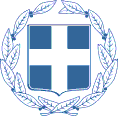 ΕΛΛΗΝΙΚΗ ΔΗΜΟΚΡΑΤΙΑ                               ΛΙΒΑΔΕΙΑ   22 /8/2022   
ΝΟΜΟΣ ΒΟΙΩΤΙΑΣ                                            Αριθ. Πρωτ :  14649ΔΗΜΟΣ ΛΕΒΑΔΕΩΝ                                     Δ/ΝΣΗ: ΔΙΟΙΚΗΤΙΚΩΝ ΥΠΗΡΕΣΙΩΝ                                                         ΤΜΗΜΑ: ΥΠΟΣΤΗΡΙΞΗΣ ΠΟΛΙΤΙΚΩΝ ΟΡΓΑΝΩΝ ΓΡΑΦΕΙΟ: ΔΗΜΟΤΙΚΟΥ ΣΥΜΒΟΥΛΙΟΥ
Τ. Δ/νση:     Σοφοκλέους 15                              Τ.Κ.:           32131 ΛΙΒΑΔΕΙΑ                                               
Πληρ.:  Μπαλάσκα Αγγελική                                                    
Τηλ.:     2261350885                                                                  FAX :      2261350811                                                                            
Email:  mpalaska@livadia.gr                                                                                 ΠΡΟΣΚΛΗΣΗ     ΠΡΟΣ:  Α) Τo Δήμαρχο Λεβαδέων :  ΤΑΓΚΑΛΕΓΚΑ ΙΩΑΝΝΗ               Β) Τα τακτικά μέλη του Δημοτικού Συμβουλίου Λεβαδέων Με την παρούσα, σας προσκαλούμε  να συμμετάσχετε σε  κατεπείγουσα* συνεδρίαση του Δημοτικού Συμβουλίου, που θα γίνει την  23η Αυγούστου 2022 , ημέρα  Τρίτη    και ώρα  11:00 , η οποία λόγω των κατεπειγόντων μέτρων που έχουν ληφθεί για την αποφυγή της διάδοσης του κορωνοϊού COVID-19  θα πραγματοποιηθεί ΔΙΑ ΠΕΡΙΦΟΡΑΣ κατ΄εφαρμογήν: α)  των διατάξεων του άρθρου   74 του Ν. 4555/2018 (αντικατάσταση του άρθρου 67 του Ν. 3852/2010) , β) Τις διατάξεις της υπ΄αριθμ 375/2022 εγκυκλίου του ΥΠ.ΕΣ. (ΑΔΑ: Ψ42Π46ΜΤΛ6-4ΙΓ) «Λειτουργία Δημοτικού Συμβουλίου»γ)  Τις διατάξεις της υπ΄αριθμ 380/2022 εγκυκλίου του ΥΠ.ΕΣ. (ΑΔΑ: ΩΖ2Χ46ΜΤΛ6-97Χ) «Κατάργηση των διατάξεων του άρθρου 67 του ν. 4830/ 2021 (Α’ 169) αναφορικά με τους τρόπους λήψης αποφάσεων των συλλογικών οργάνων των δήμων και των διοικητικών συμβουλίων των εποπτευόμενων νομικών τους προσώπων.»δ) Τις διατάξεις του άρθρου 78 του Ν.4954/22  « Λήψης αποφάσεων των συλλογικών οργάνων Ο.Τ.Α. και των διοικητικών συμβουλίων των εποπτευόμενων νομικών προσώπων τους – κατά το διάστημα ισχύος των μέτρων αποφυγής της διάδοσης του κορωνοϊού COVID -19»   Μαζί με την πρόσκληση σας αποστέλλονται οι εισηγήσεις σε μορφή scan στα προσωπικά σας   e-mail   Σε περίπτωση που κάποιοι δημοτικοί σύμβουλοι δεν διαθέτουν προσωπικό e-mail , τόσο η πρόσκληση όσο και οι σχετικές εισηγήσεις   θα αποσταλούν στα   κατά τόπους γραφεία των Κοινοτήτων διαμονής τους .Το μοναδικό θέμα της ημερήσιας διάταξης είναι : Τροποποίηση τεχνικού προγράμματος εκτελεστέων έργων του  Δήμου οικονομικού έτους 2022 (Η 3/2022 Απόφαση της Ε.Ε) ΠΡΟΕΔΡΟΣ ΤΟΥ ΔΗΜΟΤΙΚΟΥ ΣΥΜΒΟΥΛΙΟΥΚΑΡΑΒΑ ΧΡΥΣΟΒΑΛΑΝΤΟΥ ΒΑΣΙΛΙΚΗ (ΒΑΛΙΑ )ΚΟΙΝΟΠΟΙΗΣΗ:ΥΠΗΡΕΣΙΑΚΟΥΣ ΠΑΡΑΓΟΝΤΕΣ       * Το κατεπείγον της δια περιφοράς συνεδρίασης  αναλύεται στην  υπ΄αριθμ 14643/22-8-2022  εισήγηση  της Δ/νσης Τεχνικών Υπηρεσιών του Δήμου Λεβαδέων  το οποίο αναλυτικά αναφέρει :«ΘΕΜΑ: Αιτιολόγηση κατ’ επείγοντος Σχετ:    1. Η υπ΄αριθμ. 3/2022 Εισήγηση της Εκτελεστικής Επιτροπής	2. Το από 7-6-2022 Έγγραφο αξιολόγησης αγωνιστικού χώρου από τη Super LeagueΔεδομένου του ευχάριστου γεγονότος για την πόλη μας, της ανόδου της ομάδος του Λεβαδειακού στην Α΄ Εθνική (Super League) και της αξιολόγησης του αγωνιστικού χώρου από αρμοδίους της Super League στις 7-6-2022, προέκυψε επιτακτική ανάγκη πλήρης ανακατασκευής του χλοοτάπητα του αγωνιστικού χώρου του Δημοτικού Σταδίου, προκειμένου να αδειοδοτηθεί το Γήπεδο «Λάμπρος Κατσώνης» για την τέλεση των αγώνων εντός έδρας της ομάδας.	Συνεχεία αυτού συντάχθηκε από την Τεχνική Υπηρεσία η μελέτη του έργου «Ανακατασκευή αγωνιστικού χώρου ποδοσφαίρου Δημοτικού Σταδίου «ΛΑΜΠΡΟΣ ΚΑΤΣΩΝΗΣ»»  προϋπολογισμού 333.000,00€, αιτηθήκαμε την χρηματοδότηση του έργου από την Περιφέρεια Στ Ελλάδας και εξασφαλίσαμε ισόποση χρηματοδότηση για την πραγματοποίησή του.Προκειμένου να επισπευτούν οι διαδικασίες υλοποίησης του έργου είναι επιτακτική ανάγκη η λήψη απόφασης Δημοτικού Συμβουλίου του Δ. Λεβαδέων σε συνέχεια της 3/2022  σχετικής απόφασης – εισήγησης της Εκτελεστικής Επιτροπής προκειμένου να ακολουθήσει τροποποίηση προϋπολογισμού για να κινηθεί το συντομότερο δυνατόν η διαδικασία εκτέλεσης του έργου και η δυνατότητα τέλεσης των αγώνων της ομάδας στην έδρα της.»Μαζί με την πρόσκληση σας  αποστέλλεται η  εισήγηση σε μορφή scan καθώς και πίνακας με το   μοναδικό θέμα  της ημερήσιας διάταξης , όπου   θα συμπληρώσετε την επιλογή σας για το κατεπείγον της πρόσκλησης και της συνεδρίασης καθώς και  την έγκριση του ή μη του θέματος . Έχετε την δυνατότητα να βάλετε ναι, όχι , λευκό αλλά και παρατηρήσεις   Τυχόν διευκρινιστικές ερωτήσεις για το συγκεκριμένο θέμα της ημερήσιας διάταξης ,  παρακαλούμε να κατατεθούν εγκαίρως στο    e-mail:ampalaska@livadia.gr  , το αργότερο μέχρι την  TΡΙΤΗ  και ώρα 08:30π.μ ,  προκειμένου να δοθούν οι απαραίτητες απαντήσεις. Οι απαντήσεις στις   ερωτήσεις σας, θα σας δοθούν το αργότερο μέχρι ώρα 10:00 π.μ.   Οι συμπληρωμένοι πίνακες ψηφοφορίας θα επιστραφούν την ΤΡΙΤΗ το αργότερο μέχρι και ώρα 11:00 με e-mail, στο γραφείο Υποστήριξης Πολιτικών Οργάνων e-mail: ampalaska@livadia.gr και μετά θα καταχωρηθεί το αποτέλεσμα για κάθε θέμα , ανάλογα με την ψήφο των μελών, όπως αυτή   καταγράφεται στους πίνακες.   1. ΚΑΛΟΓΡΗΑ ΑΘΑΝΑΣΙΟ2. ΜΗΤΑ ΑΛΕΞΑΝΔΡΟ3.ΤΣΕΣΜΕΤΖΗ ΕΜΜΑΝΟΥΗΛ   4.  ΔΗΜΟΥ ΙΩΑΝΝΗ  5. ΑΠΟΣΤΟΛΟΥ ΙΩΑΝΝΗ  6. ΣΑΚΚΟ ΜΑΡΙΟ  7. ΝΤΑΝΤΟΥΜΗ ΙΩΑΝΝΑ   8. ΜΕΡΤΖΑΝΗ  ΚΩΝΣΤΑΝΤΙΝΟ 9. ΓΙΑΝΝΑΚΟΠΟΥΛΟ  ΒΡΑΣΙΔΑ  10. ΣΑΓΙΑΝΝΗ  ΜΙΧΑΗΛ  11. ΠΟΥΛΟΥ ΠΑΝΑΓΙΟΥ (ΓΙΩΤΑ)  12. ΓΑΛΑΝΟ ΚΩΝΣΤΑΝΤΙΝΟ 13. ΚΑΠΛΑΝΗ ΚΩΝΣΤΑΝΤΙΚΟ 14. ΤΟΛΙΑ  ΔΗΜΗΤΡΙΟ 15. ΤΖΟΥΒΑΡΑ ΝΙΚΟΛΑΟ 16. ΦΟΡΤΩΣΗ ΑΘΑΝΑΣΙΟ 17. ΚΑΡΑΛΗ ΧΡΗΣΤΟ 18. ΠΑΠΑΙΩΑΝΝΟΥ ΛΟΥΚΑ 19. ΠΟΥΛΟ ΕΥΑΓΓΕΛΟ20. ΚΟΤΣΙΚΩΝΑ  ΕΠΑΜΕΙΝΩΝΔΑ 21. ΑΡΚΟΥΜΑΝΗ ΠΕΤΡΟ 22. ΜΠΡΑΛΙΟ ΝΙΚΟΛΑΟ 23. ΓΕΡΟΝΙΚΟΛΟΥ ΛΑΜΠΡΙΝΗ      24. ΤΣΙΦΗ  ΔΗΜΗΤΡΙΟ 25. ΜΠΑΡΜΠΕΡΗ  ΝΙΚΟΛΑΟ  26. ΑΛΕΞΙΟΥ ΛΟΥΚΑ 27. ΚΑΡΑΜΑΝΗ  ΔΗΜΗΤΡΙΟ                28. ΠΛΙΑΚΟΣΤΑΜΟ ΚΩΝΣΤΑΝΤΙΝΟ 29. ΧΕΒΑ ΑΘΑΝΑΣΙΑ ( ΝΑΝΣΥ)  30. ΤΟΥΜΑΡΑ  ΒΑΣΙΛΕΙΟ 31.  ΣΠΥΡΟΠΟΥΛΟ  ΔΗΜΟΣΘΕΝΗ 32. ΚΑΤΗ ΧΑΡΑΛΑΜΠΟ Γ) Τους  Πρόεδρους των  Κοινοτήτων: Δ.Ε ΔΑΥΛΕΙΑΣΔ.Ε ΚΟΡΩΝΕΙΑΣΔ.Ε ΚΥΡΙΑΚΙΟΥΔ.Ε ΛΙΒΑΔΕΙΑΣΔ.Ε ΧΑΙΡΩΝΕΙΑΣ1 Προϊστάμενο  Δ/νσης Οικονομικών Υπηρεσιών              κ.Καλλιαντάση Γεώργιο2Προϊστάμενο  Δ/νσης Τεχνικών Υπηρεσιών                      κ. Νταλιάνη Χρήστο3 Προϊσταμένη  Δ/νσης Δ/κων Υπηρεσιών                          κα Κοϊτσάνου Αθανασία  4Προϊσταμένη  Δ/νσης Κοινωνικής Προστασίας Π.&Π.        κα Παπαγεωργίου Μαρία5Προϊστάμενο   Δ/νσης Καθαριότητας – Περιβάλλοντος, Πρασίνου   κ.Δημάκα Λουκά 6 Προϊσταμένο   Δ/νσης   Πολεοδομίας                                  κ. Μπαζιώτη Κων/νο7 Προϊστάμενο Δ/νσης  Κ.Ε.Π                                                 κ. Μίχο Γεώργιο8 Προϊστάμενο Αυτοτελούς Γραφείου Αγροτικής Ανάπτυξης  κ. Μίχου Ευσταθία9. Προϊστάμενο Αυτοτελούς Γραφείου Μηχανοργάνωσης     κ. Σφυρή. Κων/νο10.Προϊστάμενο Αυτοτελούς Γραφείου Αθλητισμού-Πολιτισμού κ. Σταματάκη Ανδρέα